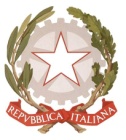 MINISTERO DELL’ISTRUZIONEUFFICIO SCOLASTICO REGIONALE PER IL LAZIO LICEO SCIENTIFICO STATALE“TALETE”Via Camozzi, 2 - 00195 ROMA  Tel. 06121124305 - Distretto 25Roma, 23.11.2020						Agli Alunni della :								1A- 2A- 5A-4B 								3C -4C- 3E 								3F. 4F- 5F 								1G- 2G- 5G- 3H- 3M 								Ai Genitori								Sito WebCIRCOLARE n. 105 Oggetto : termine orario delle lezioni del 24.11.2020Si comunica che il giorno martedì 24 novembre 2020 è stata indetta un’assemblea sindacale per il corpo docente dell’Istituto,Pertanto le lezioni delle sotto indicate classi termineranno alle ore 13:00:1A 2A 5A 4B 3C 4C 3E 3F 4F 5F 1G 2G 5G 3H 3M           	                                                             Il Dirigente Scolastico                                                                         Prof.  Alberto Cataneo                                                                                                          (Firma autografa sostituita a mezzo stampa                                                                                                                     ai sensi dell’art. 3 comma 2 del d.lgs. n.39/1993